Муниципальное образовательное учреждение Пижемская средняя общеобразовательная школаОсновные правила и рекомендации родителям по обеспечению безопасности детей в Интернете: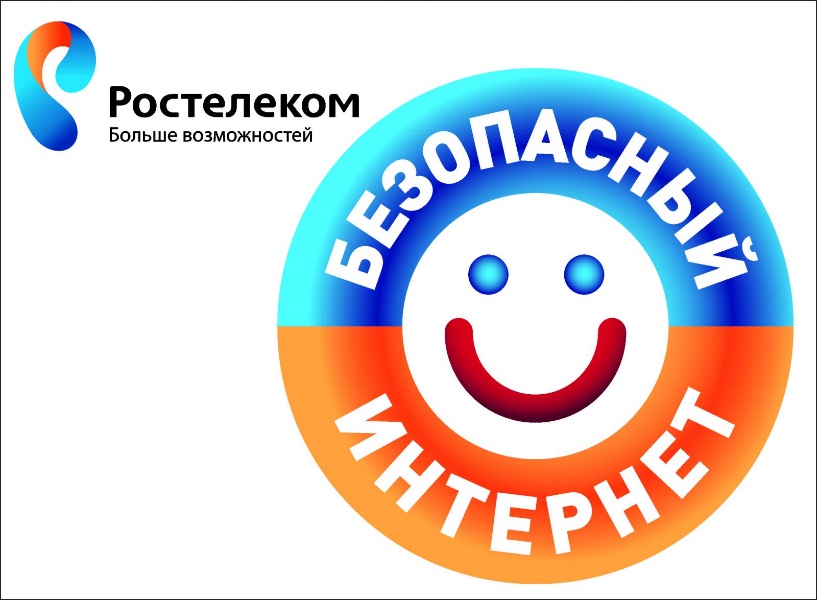 Установите компьютер в помещении, используемом всеми членами семьи.Внимательно относитесь к действиям ваших детей в Интернете.Информируйте ребенка о возможностях и опасностях, которые несет в себе ИнтернетУстановите «родительский контроль», антивирусные программы, бесплатное программное обеспечение «Интернет Цензор»(www.icensor.ru), NetPolice, KidGidОграничьте время пребывания ребенка в сети.Контролируйте входящие и выходящие сообщения электронной почты своего ребенка.Постоянно повышайте уровень своей компьютерной грамотности.Отвлекайте ребенка от компьютера.Узнайте больше об использовании компьютера. Если вы сами являетесь пользователем Интернета, вам будет проще определить правильную тактику для детей и помочь им найти в Интернете полезный материал;Используйте Интернет вместе. Найдите сайты, которые подходят для детей, или узнайте о способах поиска полезной информации: запланируйте совместную туристическую поездку, просмотрите образовательные сайты для помощи в школьных заданиях или найдите информацию об увлечениях детей;Самым безопасным решением является создание для ребенка персональной рабочей среды, в которой выбор сайтов ограничивается только указанными сайтами. Программы для отслеживания посещения сайтов:на платной основе: HTTP Analyzer, HTTPLook, HttpWatchна бесплатной овснове: EffeTech HTTP Sniffer, Wireshark, Fiddler, NetworkTrafficView, ChromeHistoryView, IEHistoryViewПрограммы контентной фильтрации:на платной основе: NetPolice, Content Keeper, KinderGate School Project, ChildWebGuardian, Kaspersky Crystal, KidsControl, CCT Internet Filter Home, Websense Enterprise, Proventia Web Filter;на бесплатной основе: Интернет Цензор, NetPolice Lite.Программы контентной фильтрации для телефонов:на платной основе: 007-Mobile, Kasperssky Mobile Security, Norton Safety Minder, F-Secure Mobile Security, Mobile Security Personal EditionЧто следует делать, если ребенок увидел в Интернете неприятные или неуместные материалы?Не реагируйте слишком остро: ребенок не должен чувствовать излишнего смущения, чтобы он мог свободно говорить о подобных случаях в будущем.– Акцентируйте внимание ребенка на том, что это не его вина.Удалите любые следы, оставшиеся от неуместного материала, включая ссылки, файлы и журнал просмотренных веб-страниц.Поговорите с ребенком о том, как избежать подобных ситуаций в будущем, включая использование детских поисковых модулей и удаление сообщений электронной почты от неизвестных людей.Помните!·         Закону необходимо подчиняться даже в Интернете.·         При работе в Интернете не стоит забывать о том, что нужно заботиться об остальных так же, как и о себе. 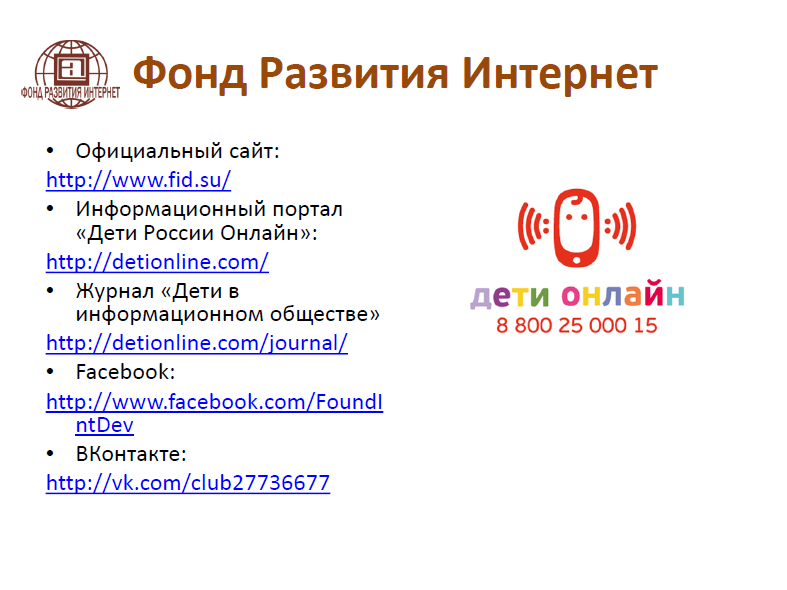 